Click on the titles to see the records in sEURchBookse-booksA history of the world in seven cheap things : guide to capitalism, nature, and the future of the planetby Raj Patel, Jason W. Moore
University of California Press : Oakland, California, [2017]ISBN: 9780520966376 0520966376Algorithms of oppression : how search engines reinforce racismby Safiya Umoja Noble
New York : New York University Press, [2018]ISBN: 9781479833641 1479833649Antagonizing white feminism : intersectionality's critique of women's studies and the academyby Noelle Chaddock and Beth Hinderliter
Lexington Books, 2019ISBN: 9781498588355 1498588352China's capitalism : a paradoxical route to economic prosperityby Tobias ten Brink, Carla WelchPhiladelphia : University of Pennsylvania Press, [2019]ISBN: 9780812295795 081229579XClose encounters of another kind : women and development economicsby Devaki Jain
New Delhi, India : Sage Publications India Pvt Ltd ; Thousand Oaks, CA, 2018ISBN: 9789352807727 9352807723 9789352807734 9352807731Constraining dictatorship : from personalized rule to institutionalized regimesby Anne Meng
Cambridge ; New York, NY : Cambridge University Press, 2020ISBN: 9781108877497 1108877494Creative research methods in the social sciences : a practical guideby Helen Kara, Kenneth J. Gergen, Mary M. Gergen
Bristol : Policy Press, 2015ISBN: 1447316274 1447320255 9781447320258 9781447316275 9781447316268 1447316266 9781447316282 1447316282Criminologyby Tim Newburn
Florence : Taylor and Francis, 2016ISBN: 9781317244257 1317244257Development economicsby Debraj Ray
Princeton, N.J. : Princeton University Press, 1998ISBN: 9781400835898 1400835895 1283163705 9781283163705 9786613163707 6613163708Economics after the crisis : an introduction to economics from a pluralist and global perspectiveby Irene van Staveren
Abingdon, Oxon : Routledge, 2015.ISBN: 9781317743088 1317743083 9781315793962 1315793962 9781317743095 1317743091 9781317743071 1317743075Global lawmakers : international organizations in the crafting of world marketsby Susan Block-Lieb, Terence C. Halliday
Cambridge, United Kingdom ; New York, NY : Cambridge University Press, 2017ISBN: 9781316941508 1316941507How the aid industry works : an introduction to international developmentby Arjan de Haan
Sterling : Kumarian Press, 2009ISBN: 9781565493490 1565493494Human capital in gender and developmentby Sydney Calkin
Abingdon, Oxon ; New York, NY : Routledge, 2018ISBN: 9781315522074 1315522071 9781315522098 1315522098 9781315522081 9781315522067 1315522063 131552208X 9781315522081In the name of the nation : India and its northeastby Sanjib Baruah
Stanford, California : Stanford University Press, [2020]ISBN: 9781503611290 1503611299Muslim minorities and social cohesion: cultural fragmentation in the Westby Abe W. Ata
Milton : Taylor & Francis Group, 2020ISBN: 9781000096477 1000096475North of the color line : migration and Black resistance in Canada, 1870-1955by Sarah-Jane Mathieu
Chapel Hill : University of North Carolina Press, 2010ISBN: 9780807899397 0807899399 9781469603858 1469603853Paper trails : migrants, documents, and legal insecurityby Sarah Bronwen Horton, Josiah McC Heyman (eds.)
Durham : Duke University Press, 2020ISBN: 9781478012092 1478012099Pigmentocracies : ethnicity, race, and color in Latin Americaby Edward Eric Telles, Project on Ethnicity and Race in Latin America (PERLA)
Chapel Hill, NC : University of North Carolina Press, [2014] ISBN: 9781469617848 1469617846 9781469617855 1469617854Precarious hope : migration and the limits of belonging in Turkeyby Ayşe Parla
Stanford, California : Stanford University Press, [2019]ISBN: 9781503609440 1503609448Routledge handbook of the history of global economic thoughtby Vincent Barnett (ed.)
Abingdon, Oxon ; New York : Routledge, 2015ISBN: 9781317644125 1317644123 9781315761084 1315761084Routledge handbook on the UN and developmentby Thomas G. Weiss, Stephen Browne (eds.)
Abingdon, Oxon ; New York, NY : Routledge, 2020ISBN: 9780429197680 0429197683 9780429586750 0429586752 9780429590634 0429590636 9780429588693 0429588690Seeing race again : countering colorblindness across the disciplinesby Kimberlé Crenshaw, Luke Charles Harris, Daniel HoSang, George Lipsitz (eds.)
Oakland, California : University of California Press, [2019]ISBN: 9780520972148 0520972147Separate roads to feminism : Black, Chicana, and White feminist movements in America's second waveby Benita Roth
Cambridge, UK ; New York : Cambridge University Press, 2004ISBN: 9780511815201 0511815204Social protection for the poor and poorest : risk, needs and rightsby Armando Barrientos, David Hulme
Basingstoke : Palgrave Macmillan, 2007ISBN: 9780230583092 0230583091Sustainability assessment of urban systemsby Claudia R. Binder, Romano Wyss, Emanuele Massaro (eds.)
Cambridge, United Kingdom ; New York, NY : Cambridge University Press, 2020ISBN: 9781108574334 1108574335The impact agenda : controversies, consequences and challengesby Katherine Smith, Justyna Bandola-Gill
Bristol : Policy Press, 2020ISBN: 9781447339861 144733986X 9781447339885 1447339886The psychology of poverty alleviation : challenges in developing countriesby William Ascher
Cambridge, United Kingdom ; New York, NY : Cambridge University Press, 2020ISBN: 9781108885775 1108885772 9781108889933 110888993XTransformative law and public policyby Sony Pellissery, Babu Mathew, Avinash Govindjee, Arvind Narrain (eds.)
Abingdon, Oxon ; New York, NY : Routledge, 2020ISBN: 0429344651 9781000691917 1000691918 9781000692082 1000692086 9781000691740 1000691748 9780429344657Understanding global sexualities : new frontiersby Peter AggletonLondon : Routledge, 2012ISBN: 9781134958047 1134958048 9781136278136 1136278133 9780203111291 020311129XWhite privilege : the myth of a post-racial societyby Kalwant Bhopal, Yasmin Alibhai-Brown
Bristol : Policy Press, 2018ISBN: 1447335988 9781447335986 9781447335993 1447335996 9781447336006 1447336003PrintAdvanced introduction to feminist economicsby Joyce P. Jacobsen
Cheltenham Edward Elgar 2015ISBN: 9781782545750 1782545751 9781782545767 178254576XCall Numbers:70625 - ISS The Hague Open Stacks (for loan)Ethiopia : power & protest : peasant revolts in the twentieth centuryby Gebru Tareke Lawrenceville, NJ : Red Sea Press, 1996ISBN: 1569020191 9781569020197 1569020183 9781569020180Call Numbers:70626 - ISS The Hague Open Stacks (for loan)New knowledge and changing circumstances in the law of the seaby Tomas H. Heidar (ed.)Leiden, The Netherlands : Koninklijke Brill NV, [2020]ISBN: 9789004437746 9004437746; ISSN: 0924-1922 Call Numbers:70621 - ISS The Hague Open Stacks (for loan)Political theologies and development in Asia : transcendence, sacrifice, and aspirationby Giuseppe Bolotta, Philip Fountain, R. Michael Feener (eds.)
Manchester : Manchester University Press, 2020ISBN: 9781526149404 1526149400Call Numbers:70623 - ISS The Hague Open Stacks (for loan)Silent violence : food, famine, and peasantry in northern Nigeria : with a new introductionby Michael WattsAthens : University of Georgia Press, 2013ISBN: 9780820344454 0820344451Call Numbers:70622 - ISS The Hague Open Stacks (for loan)70624 - ISS The Hague Open Stacks (for loan)GiftsNew Acquisitions – October 2020
University Library at ISSBooks
Journals
DVDs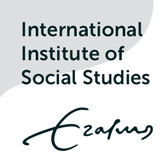 